Opening (10 minutes) (Link to guidance )Introductions (name, organization, how you will use the Estimator)PrequisitesDownloaded the Estimator workbookKnow the basic structure of the EstimatorKnow the basic functionality of the EstimatorProblem 1 – drainage is to the lake (45 minutes (25-10-10))Area 1: C and D soilsArea 2: A and B soilsArea 3: C soils up in watershed; A and B soils in lower watershedMust reduce phosphorus loading by 40 percentReport out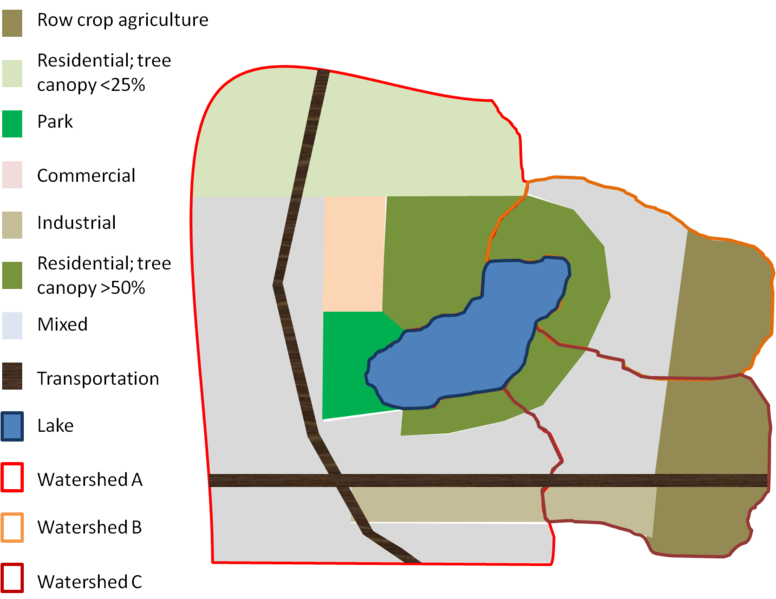 Discussion questions (15 minutes)What practices might result in a change in emc?What practices might result in a change in runoff coefficient?What conditions apply when removal efficiency changes?What conditions apply when fraction treated changes?What conditions apply when fraction infiltrated changes?What practices could be accounted for in Section 2 (Adjusted loads)?Problem 2 (45 minutes (25-10-10))Subwatershed A: 300 acres of residential land use on D soilsSubwatershed B: The entire area consists of mixed (multi-use) land use, but for calculation purposes we will use a separate worksheet in the Estimator for each of the following70 acres draining to biofiltration175 acres draining to underground infiltration275 acres draining to sand filters125 acres untreated runoff draining to Pond 1 plus drainage from the biofiltration and infiltration areas125 acres draining to Pond 2 plus drainage from the sand filter area175 acres draining to Pond 3 plus drainage from Pond 270 acres of direct runoff (untreated)Subwatershed C: 200 acres of ultra-urban land use on C soils (emc = 0.24 mg/L).Must reduce phosphorus loading by 40 percentReport out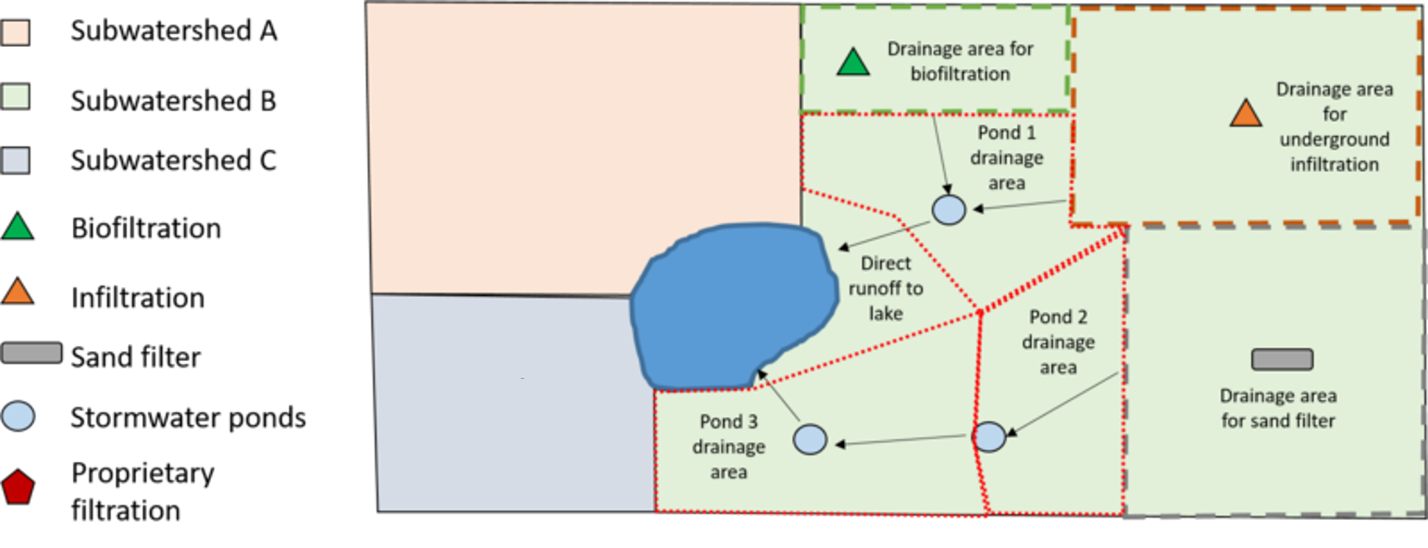 Land useAcresAcresAcresLand useArea 1 (C/D soils)Area 2 (A/B soils)Area 3 (C/d up; B down)Commercial75Industrial80110Multi-use975275235High canopy res20020080Park70Agriculture220240Transportation7560Low canopy res400